НАРУЧИЛАЦКЛИНИЧКИ  ЦЕНТАР ВОЈВОДИНЕул. Хајдук Вељкова бр. 1, Нови Сад(www.kcv.rs)ОБАВЕШТЕЊЕ О ЗАКЉУЧЕНОМ УГОВОРУ У ПОСТУПКУ ЈАВНЕ НАБАВКЕ БРОЈ 205-19-O за партију бр. 14Врста наручиоца: ЗДРАВСТВОВрста предмета: Опис предмета набавке, назив и ознака из општег речника набавке: Набавка материјала за хируршке клинике за потребе Клиничког центра Војводине33140000 – медицински потрошни материјалУговорена вредност: без ПДВ-а 2.250.000,00 динара, односно 3.060.000,00 динара са ПДВ-ом.Критеријум за доделу уговора: најнижа понуђена ценаБрој примљених понуда: 1Понуђена цена: Највиша: 2.250.000,00 динараНајнижа: 2.250.000,00 динараПонуђена цена код прихваљивих понуда:Највиша: 2.250.000,00 динараНајнижа: 2.250.000,00 динараДатум доношења одлуке о додели уговора: 10.09.2019Датум закључења уговора: 24.09.2019. Основни подаци о добављачу:„Mar medical“ д.о.о., ул. Јурија Гагарина бр. 70, Нови Београд Период важења уговора: до дана у којем добављач у целости испоручи наручиоцу добра, односно најдуже годину дана.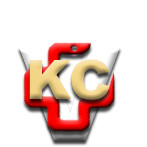 КЛИНИЧКИ ЦЕНТАР ВОЈВОДИНЕАутономна покрајина Војводина, Република СрбијаХајдук Вељкова 1, 21000 Нови Сад,т: +381 21/484 3 484 e-адреса: uprava@kcv.rswww.kcv.rs